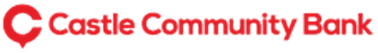 							49 Great Junction Street							Edinburgh EH6 5HX							Tel 0131 466 5006							E- info@castlecommunitybank.co.ukAnnual General Meeting29th March 2021 at 3pmOnlineAgendaOpening Remarks – Ian Irvin, ChairAscertain QuorumAny other competent business – inclusions for AgendaApprove Minutes of AGM held on 26th March 2020Directors report – Ian Irvin, ChairTreasurer’s Report – Mary Jane Brouwer, TreasurerManagement Report – Adrian Sargent, Chief Executive OfficerApproval of the Accounts to 30th September 2020Re-appointment of Sharles as AuditorsElection of DirectorsAny other competent business                                                                                  